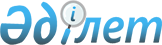 Қазақстан Республикасында мемлекеттік-жекеменшік серiктестiк тетiктерiн жедел енгiзу ұсыныстарын дайындау жөнiндегi жұмыс тобын құру туралыҚазақстан Республикасы Премьер-Министрінің 2005 жылғы 14 шілдедегі N 196-ө Өкімі

      Қазақстан Республикасында мемлекеттiк-жекеменшiк серiктестiк тетiктерiн жедел енгізу жөнiндегi ұсыныстарды әзiрлеу мақсатында: 

 

      1. Қосымшаға сәйкес құрамда Қазақстан Республикасында мемлекеттiк-жекеменшiк серiктестiк тетiктерiн жедел енгізу ұсыныстарын дайындау жөнiндегi жұмыс тобы құрылсын. 

 

      2. Жұмыс тобы 2005 жылғы 15 қазанға дейiнгі мерзiмде белгiленген тәртiппен Қазақстан Республикасында мемлекеттiк-жекеменшiк серiктестiк тетiктерiн жедел енгiзу жөніндегі ұсыныстарды Қазақстан Республикасының Yкiметiне енгiзсiн.       Премьер-Министр                                            Қазақстан Республикасы 

                                             Премьер-Министрiнiң 

                                           2005 жылғы 14 шiлдедегi 

                                               N 196-ө өкiмiне 

                                                    қосымша 

       Қазақстан Республикасында мемлекеттік-жекеменшік 

        серiктестiк тетiктерiн жедел енгізу ұсыныстарын 

           дайындау жөнiндегi жұмыс тобының құрамы Әрiпханов                 - Қазақстан Республикасының Қаржы вице- 

Айдар Әбдiразақұлы          министрi, жетекшi Нүсіпова                  - Қазақстан Республикасы Премьер- 

Әсем Бекқызы                Министрiнiң кеңесшiсi, жетекшiнiң 

                            орынбасары Кәмалиев                  - Қазақстан Республикасы Көлiк және 

Берiк Сайлауұлы             коммуникация министрлігі Көлiк 

                            инфрақұрылымын дамыту комитетiнiң 

                            төрағасы Ысқақов                   - Қазақстан Республикасы Премьер- 

Жәнiбек Сапарұлы            Министрiнiң кеңесшiсi Құдайберген               - Қазақстан Республикасы Премьер- 

Алмас Шайықбекұлы           Министрiнiң кеңесшiсi Ысқақова                  - Қазақстан Республикасы Премьер- 

Дина Жолдығалиқызы          Министрiнiң кеңесшiсi Баймұхамбетова            - Қазақстан Республикасы Премьер- 

Кәмила Мақсұтқызы           Министрiнiң кеңесшiсi Қожахметов                - Қазақстан Республикасы Индустрия және 

Жанат Мұратұлы              сауда министрлiгiнiң Бәсекелестіктi 

                            қорғау комитетi төрағасының орынбасары Тотаев                    - Қазақстан Республикасы Премьер- 

Бауыржан Сатыбалдыұлы       Министрiнiң Кеңсесi Өндiрiстік сапа және 

                            инфрақұрылым бөлiмiнiң бас сарапшысы Байнақов                  - Қазақстан Республикасы Қаржы 

Рахмет Ғазизұлы             министрлiгі Мемлекеттiк қарыз алу және 

                            халықаралық қаржылық қатынастар 

                            департаментiнiң директоры Өтеғұлов                  - Қазақстан Республикасы Экономика және 

Мәулен Амангелдiұлы         бюджеттiк жоспарлау министрлiгi 

                            Мемлекеттік қарыз алу мен кредит берудi 

                            жоспарлау департаментiнiң директоры Шаженова                  - Қазақстан Республикасы Экономика және 

Дина Мэлсқызы               бюджеттiк жоспарлау министрлiгi 

                            Бюджеттiк процесс және функционалды 

                            талдау әдiснамасы департаментiнiң 

                            директоры Керейбаев                 - Қазақстан Республикасы Табиғи 

Ғалымбек Әуесханұлы         монополияларды реттеу агенттiгiнiң Заң 

                            департаментi директорының орынбасары Мұқашев                   - Қазақстан Республикасы Әдiлет 

Марат Жомартбекұлы          министрлiгiнiң Заңнама департаментi 

                            директорының орынбасары Оразалиева                - Қазақстан Республикасы Қаржы 

Зәбира Жандарқызы           министрлiгiнiң Заң қызметi департаментi 

                            директорының орынбасары Рясков                    - Қазақстан Республикасы Энергетика және 

Евгений Яковлевич           минералдық ресурстар министрлiгiнiң 

                            Технологиялық дамыту және мемлекеттiк 

                            активтердi басқару департаментi 

                            директорының орынбасары Ыбыраев                   - Қазақстан Республикасы Табиғи 

Азамат Болатұлы             монополияларды реттеу агенттiгi Құбыр 

                            өткiзу және кәрiздiк жүйелердi реттеу 

                            басқармасының бастығы Мұқышева                  - Қазақстан Республикасы Әдiлет 

Гүлнар Сайранқызы           министрлігінiң Заңға тәуелдi кесiмдер 

                            департаментi заңға тәуелдi кесiмдердi 

                            сараптау басқармасының бастығы Ташметов                  - Қазақстан Республикасы Қаржы нарығы 

Мирлан Жапарбекұлы          мен қаржы ұйымдарын реттеу және 

                            қадағалау агенттігі Құнды қағаздар 

                            рыногы және жинақтаушы зейнетақы қорлары 

                            субъектiлерiн қадағалау департаментiнiң 

                            пруденциалды реттеу басқармасының 

                            бастығы (келiсiм бойынша) Маханов                   - "Қазақстан инвестициялық қоры" 

Нұржан Зарлықұлы            акционерлiк қоғамы департаментiнiң 

                            директоры (келiсiм бойынша) 
					© 2012. Қазақстан Республикасы Әділет министрлігінің «Қазақстан Республикасының Заңнама және құқықтық ақпарат институты» ШЖҚ РМК
				